EMIRATES FUTURE INTERNATIONAL ACADEMY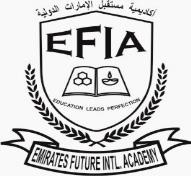 P.O.BOX 128576,MUSSAFAH,ABU DHABI,U.A.E PORTION FOR PERIODIC TEST – 1  (2018-19) GRADE-VISUBJECTPORTIONENGLISHLiterature: Poem: A Night Rain in Summer & Stars. Prose: When people thought the world was flatWriting: Letter (informal Letter) / Picture Composition.Grammar: Sentences: Kinds of sentences, Negative Sentences, Question Tag, Nouns.MALAYALAMവ്യഞ്ജനാക്ഷരങ്ങൾ - സ്വരാക്ഷരങ്ങൾ- ചില്ലക്ഷരങ്ങൾ- കൂട്ടക്ഷരങ്ങൾ, കടങ്കഥകളും ഉത്തരവും - പഴഞ്ചോല്ലുകൾവാക്കുകൾ- വാക്യങ്ങൾ നിർമ്മിക്കുക:- അക്കങ്ങൾ അക്ഷരത്തിൽ എഴുതുകമുളങ്കാട് പഞ്ചാരയുമ്മHINDI                  पाठ्य-पुस्तक- पाठ 2&5। व्याकरण-संज्ञा, सर्वनाम, गिनती ।MATHEMATICS                   Chapters: 1, 3, 10.SCIENCE                LESSON-1,2 AND 3SOCIAL STUDIES                           HISTORY- CHAPTER :1                           GEOGRAPHY -CHAPTER :2                     CIVICS -CHAPTER :2